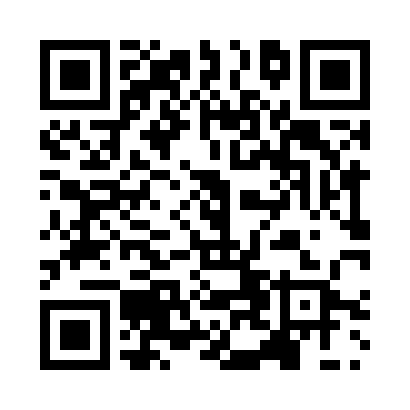 Prayer times for Dreyborn, BelgiumWed 1 May 2024 - Fri 31 May 2024High Latitude Method: Angle Based RulePrayer Calculation Method: Muslim World LeagueAsar Calculation Method: ShafiPrayer times provided by https://www.salahtimes.comDateDayFajrSunriseDhuhrAsrMaghribIsha1Wed3:476:101:335:358:5711:102Thu3:436:081:335:368:5811:133Fri3:406:061:335:369:0011:164Sat3:376:051:335:379:0211:195Sun3:336:031:335:389:0311:226Mon3:306:011:335:389:0511:257Tue3:266:001:325:399:0611:288Wed3:235:581:325:399:0811:319Thu3:195:561:325:409:0911:3410Fri3:185:551:325:419:1111:3711Sat3:175:531:325:419:1211:4012Sun3:165:521:325:429:1411:4013Mon3:165:501:325:429:1511:4114Tue3:155:491:325:439:1711:4215Wed3:145:471:325:439:1811:4216Thu3:145:461:325:449:2011:4317Fri3:135:441:325:449:2111:4418Sat3:135:431:325:459:2211:4419Sun3:125:421:325:469:2411:4520Mon3:125:411:335:469:2511:4521Tue3:125:391:335:479:2611:4622Wed3:115:381:335:479:2811:4723Thu3:115:371:335:489:2911:4724Fri3:105:361:335:489:3011:4825Sat3:105:351:335:499:3111:4826Sun3:105:341:335:499:3311:4927Mon3:095:331:335:509:3411:5028Tue3:095:321:335:509:3511:5029Wed3:095:311:335:519:3611:5130Thu3:085:301:345:519:3711:5131Fri3:085:301:345:529:3811:52